Rodinné právo (XN-RP)letný semester 2021/2022,3. ročník bakalárskeho štúdia denné štúdium Podmienky hodnoteniaPísomná skúška vo forme testu prostredníctvom systému E-learning TRUNI MOODLE V texte bude 20 výrokov (otázok). Správna odpoveď je len jedna. Za každú správnu odpoveď študent môže dosiahnuť 1 bod.  Celková dĺžka času na vyplnenie testu 25 minút. Vzorové výroky (otázky)Pri určovaní a posudzovaní záujmu maloletého dieťaťa sa zohľadňuje najmä ohrozenie vývinu dieťaťa zásahmi do jeho dôstojnosti a ohrozenie vývinu dieťaťa zásahmi do duševnej, telesnej a citovej integrity osoby, ktorá je dieťaťu blízkou osobou.Vyberte jednu:Pravda Nepravda Ak je potrebné spravovať majetok maloletého dieťaťa súd zároveň rozhodne o ustanovení opatrovníka na spravovanie jeho majetkuVyberte jednu:Pravda Nepravda Aj v slovenskom rodinnom práve platí princíp zákazu diskriminácie detí narodených mimo manželstva.  Dôležitým impulzom na zrušenie diskriminácie v niektorých krajinách bolo rozhodnutie Európskeho súdu pre ľudské práva z roku 1979, ktorý vo svojom zásadnom prípade Marckx proti Belgicku (rozhodnutie z 13. júna 1979) týkajúcom sa nelegitímnych detí (illegitimate childs) konštatoval, že nie je žiadny rozdiel medzi rodinou legitímnou a prirodzenou, ktorú v konkrétnom prípade tvorila slobodná matka so svojím dieťaťom. Štát je povinný uskutočniť legislatívne opatrenia vedúce k tomu, aby sa nelegitímne dieťa od svojho narodenia považovalo za rodinného príslušníka vo vzťahu k matke a k iným členom rodiny, a tak mohlo viesť riadny rodinný život. Rovnako aj uplatňovanie belgického dedičského práva, podľa ktorého sťažovateľ nebol ako nemanželské dieťa poručiteľa jeho dedičom.Vyberte jednu:Pravda Nepravda Celkové hodnotenie: 20-19	A18-17 	B16-15 	C14-13 	D12–10  	EPovinná literatúra: Dobrovodský, R. - Arnoldová, M.-  Kubíčková, G. : Občianske právo hmotné. Časť: Rodinné právo. 1 diel. Bratislava : POZOR VYDANIE Z ROKU 2018. - ISBN 978-80-89635-35-1 [1.zv.].4 Dobrovodský, R. Pavelková, B:. Časť. Rodinné právo. In: Jurčová, Monika, Novotná, Marianna a kol: Pracovné listy a prípadové štúdie z občianskeho práva hmotného, A. Čenek, 2. rozšírené vydanie Plzeň, 2011. Relevantná judikatúra Európskeho súdu pre ľudské práva uvedená pri všetkých otázkach v poznámke pod čiarou (postačuje ovládať v rozsahu uvedenom v učebnici, hlavne je potrebné poznať princíp rozhodnutia a krátko skutkový stav): Dobrovodský, R.: Europeizácia a internacionalizácia rodinného práva : Občianske právo hmotné. Časť: Rodinné právo. 1 diel. Bratislava : Iuris Libri, POZOR VYDANIE Z ROKU 2018. - ISBN 978-80-89635-35-1 [1.zv.].4, s. 245-308. (učebnica)Zákon č. 36/2005 Z.z. o rodine v znení NOVELY 175/2015 Z.z. (účinnosť od 1.1.2016)!Osobitné ustanovenia zákona č. 305/2005 Z.z. o sociálnoprávnej ochrane detí a o sociálnej v znení NOVELY 175/2015 Z.z. (účinnosť od 1.1.2016) v rozsahu uvedenom v poznámke pod čiarou k otázkam Články: Dostupné v knižnici PF TU (tlačená podoba) a na webe PF TU (http://publikacie.iuridica.truni.sk/prispevky/ )Dobrovodský, R.: Aktuálne zmeny v sociálnoprávnej ochrane detí: Domáce násilie a rodičovské spory In: Sociálna prevencia. - ISSN 1336-9679. - Roč. 16, č. 2 (2021), s. 13-15 [print].  Dobrovodský, R.: Ambície rodinnoprávnej úpravy platnej od 1.1.2016. Sociálna prevencia 1/2016. Národné osvetové centrum, Bratislava 2016. S. 4-6.    Dobrovodský, R. – Farkašová, E.: Výchovné opatrenia a ich význam v prevencii sociálnopatologických javov In: Sociálna prevencia : súčasná rodina a nežiaduce sociálne a sociálnopatologické javy. - ISSN 1336-9679. - [Roč. 12], č. 1 (2017), s. 5-8  Dobrovodský, R.: K prevenčnej a sanačnej funkcii rodinnoprávnej úpravy od 1.1. 2016 In: Sociálna prevencia : dospelí, seniori a vybrané sociálne a sociálnopatologické javy. - ISSN 1336-9679. - Roč. 11, č. 2 (2016), s. 30-33.   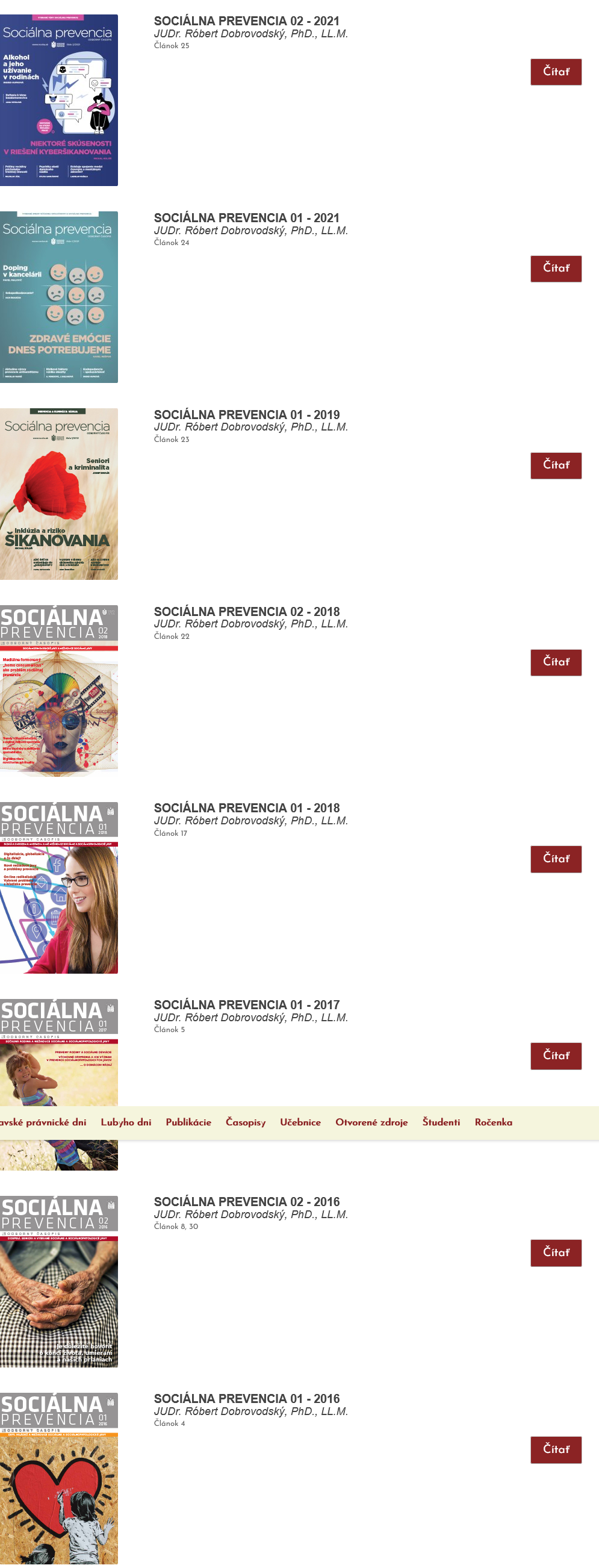 Sociálna prevencia Harmonogram prednášokDENNÉ ŠTÚDIUMprednášky:              utorok, od 12.45 hod do 14.00 hod   online cez systém TEAMS – názov skupiny: Rodinné právo - prednášky - 3 ročník bc. štúdia (Róbert Dobrovodský)vyučujúci: JUDr. Róbert Dobrovodský, PhD.,  LL.M. (Tübingen) e-mail:   robert.dobrovodsky@yahoo.delink: https://teams.microsoft.com/l/team/19%3arb5xYpbmFH0fFyVbLNPZTYftWdkJ1kqSB34YZKu_l741%40thread.tacv2/conversations?groupId=b80721a6-3ab1-4950-a1e3-c63d27ffef20&tenantId=5c86c1c2-46da-494a-b4a7-feb23465e98ckód na pripojenie:    5a8vdhw HARMONOGRAM VÝUČBY A OKRUHY KTORÉ BUDÚ OBSAHOM TESTU  15.2.2022Základné zásady rodinného práva a zákona o rodine. Všeobecne o zásadách. Zásada záujmu dieťaťa s účinnosťou od 1.1.2016. Medzinárodnoprávne a ľudsko-právne ukotvenie zásady. Vnútroštátne ukotvenie zásady a jej legislatívne východiská. Jedinečnosť dieťaťa a flexibilita pojmu záujem dieťaťa. Stručne k jednotlivým kritériám. Ostatné zásady. Zmeny v zásadách zákona o rodine od 1.1.2016. Pojem a predmet rodinného práva. Miesto rodinného práva v systéme súkromného práva. Charakteristické znaky rodinnoprávnych vzťahov. Proces europeizácie a internacionalizácie rodinného práva. Medzinárodné pramene rodinného práva. Medzinárodné organizácie, ktoré prispeli k procesu europeizácie a internacionalizácie rodinného práva.  Význam práva na rešpektovanie súkromného a rodinného života (čl. 8 Európskeho dohovoru o ľudských právach a slobodách) a práva na uzavretie manželstva (čl. 12 Európskeho dohovoru o ľudských právach a slobodách). Právo na rešpektovanie súkromného a rodinného života: významné princípy z judikatúry Európskeho súdu pre ľudské práva. Cudzineckoprávne zásahy do súkromného a rodinného života.22.2.2022Europeizácia a internacionalizácia rodinného práva: Právo styku rodičov s dieťaťom a medzinárodné únosy. Definícia únosu. Obvyklý pobyt dieťaťa a jeho znaky. Odmietnutie návratu dieťaťa. Primerané opatrenia na zabezpečenie ochrany dieťaťa po jeho návrate. Najlepší záujem dieťaťa v súvislosti s únosmi. Nariadenie Brusell IIa. Vznik a obsah manželstva. Snúbenectvo v slovenskom práve. Podmienky vzniku manželstva. Postup pred uzavretím manželstva. Uzavretie manželstva (sobáš). Forma uzavretia manželstva. Občiansky sobáš. Cirkevný sobáš. Konzulárny sobáš. Uzavretie manželstva zástupcom. Práva a povinnosti manželov. Vymedzenie pojmu manželstvo v kontexte práva na rešpektovanie súkromného a rodinného života a práva na uzavretie manželstva. Vymedzenie pojmu „muž a žena“ v čl. 12 judikatúrou Európskeho súdu pre ľudské práva.Neplatnosť manželstva. Zdanlivosť uzavretia manželstva. Zánik manželstva a jeho právne následky. Zánik manželstva smrťou jedného z manželov. Zánik manželstva rozvodom. Podmienky rozvodu. Úprava práv a povinností rodičov k maloletým 
deťom na čas po rozvode. Právne následky zrušenia manželstva rozvodom. 1.3.2022Rodičovské práva a povinnosti. Všeobecne o právach a povinnostiach rodičov a detí. Výchova dieťaťa. Zastupovanie dieťaťa. Správa majetku dieťaťa. Správa majetku dieťaťa rodičmi. Zverenie dieťaťa do starostlivosti jednému z rodičov po rozvode. Striedavá osobná starostlivosť.  Opatrovník pre správu majetku dieťaťa
(majetkový opatrovník). Ďalšie práva a povinnosti rodičov a detí. Styk rodičov s dieťaťom. Určenie mena a priezviska dieťaťa. Diskriminácia detí narodených mimo manželstva. Vymedzenie diskriminácie rodičov na základe ich homosexuálnej orientácie podľa čl. 14 Európskeho dohovoru o ľudských právach a slobodách judikatúrou Európskeho súdu pre ľudské práva. 8.3.2022Všeobecné otázky výživného.  Pojem a druhy vyživovacích povinností. Vznik vyživovacej povinnosti. Rozsah vyživovacej povinnosti. Zánik vyživovacej povinnosti. Jednotlivé druhy vyživovacích povinností. Vyživovacia povinnosť rodičov k deťom. Vyživovacia povinnosť detí k rodičom. Vyživovacia povinnosť medzi ostatnými príbuznými. Vyživovacia povinnosť medzi manželmi. Príspevok na výživu rozvedeného manžela. Príspevok na výživu a úhradu niektorých nákladov nevydatej matke	. 15.3.2022Náhradná starostlivosť (náhradná osobná starostlivosť). Podmienky vzniku náhradnej osobnej starostlivosti. Obsah náhradnej osobnej starostlivosti. Zánik náhradnej osobnej starostlivosti. Zmeny v úprave po 1.1.2016 - novela zákona o rodine č. 175/2015.Pestúnska starostlivosť. Podmienky vzniku pestúnskej starostlivosti. Obsah pestúnskej starostlivosti. Zánik pestúnskej starostlivosti. Zmeny v úprave po 1.1.2016 - novela zákona o rodine č. 175/2015.Ústavná starostlivosť. Zásahy štátu do výkonu rodičovských práv. Judikatúra Európskeho súdu pre ľudské práva vo veciach zásahov štátu do výkonu rodičovských práv v krajinách Európy.22.3.2022Výchovné a sankčné opatrenia. Výchovné opatrenia súdu a orgánu sociálnoprávnej ochrany detí a sociálnej kurately. Sociálna kuratela detí.  Poručníctvo a opatrovníctvo. Majetkový opatrovník. Výkon opatrovníctva a poručníctva orgánom sociálnoprávnej ochrany detí a sociálnej kurately a kolízny opatrovník.Osvojenie. Všeobecne o osvojení. Podmienky osvojenia. Podmienky na strane osvojenca. Podmienky na strane osvojiteľa. Súhlas oprávnených osôb na osvojenie. Predosvojiteľská starostlivosť. Vznik osvojenia. Právne následky osvojenia. Zrušenie osvojenia. Stručný porovnávací prehľad osvojenia v krajinách Európy.  Medzištátne osvojenia.29.03.2022Určenie rodičovstva. Určenie a zapretie materstva. Určenie otcovstva. Otcovstvo manžela matky. Otcovstvo určené súhlasným vyhlásením rodičov. Otcovstvo určené súdom.Zapretie otcovstva. Zmeny v úprave po 1.1.2016 - novela zákona o rodine č. 175/2015. Zapretie otcovstva manžela matky. Zapretie otcovstva určeného súhlasným vyhlásením rodičov. Zapretie otcovstva na návrh dieťaťa.  Stručný porovnávací prehľad určenia materstva v krajinách Európy. Stručný porovnávací prehľad zapretia otcovstva v krajinách Európy.